KĄCIK MATEMATYCZNY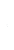 MAMO, TATO POBAW SIĘ ZE MNĄ.Dzieci młodszeDziecko układa w ramce tyle serc, z ilu osób składa się jego najbliższa rodzina.                                                      Dzieci starszePomaluj na żółto kostki domina, które mają 8 oczek.KĄCIK GIMNASTYCZNYMAMO, TATO POĆWICZ ZE MNĄ.10 AKTYWNOŚCI NA ŚWIEŻYM POWIETRZU- załóż dziennik przyrody; graj w klasy; posłuchaj ptaków- weź lupę i odkrywaj przyrodę; zrób latawiec;  pomaluj kamienie- stwórz obraz z natury;  zrób ciekawe zdjęcie; stwórz tor przeszkód;  zbuduj zamek z piaskuKĄCIK LOGOPEDYCZNYMAMO, TATO POĆWICZ ZE MNĄ1. SŁOMECZKI
Podczas wakacji dużo pijemy (wody!). Możemy wykorzystać do tego słomki, co pomaga w ćwiczeniu narządów artykulacyjnych. Pijemy napoje rzadkie i gęste przez rurki o różnych kształtach i długościach. Im dłuższa, cieńsza, bardziej poskręcana słomka, im gęstszy płyn, tym więcej pracy mają policzki, wargi i podniebienie miękkie, a język jest wtedy schowany w buzi, co jest prawidłowe.
2.WAKACYJNE ZAGADKI
Warto wykorzystać najprostsze sytuacje wakacyjne do rozwoju mowy. Zwykły spacer w lesie, nad rzeką, podróż samochodem, pociągiem, może stać się okazją do zabaw słownych .Można tworzyć zagadki.  Tworzymy prosty opis czegoś, co
akurat widzimy, a dziecko zgaduje, potem warto aby dziecko próbowało wymyślić dla nas zagadkę. Drugi pomysł- zaproponujcie dziecko, że będziecie bawić się w wyszukiwanie, w
otoczeniu obiektów, które mają w swojej nazwie ćwiczoną akurat głoskę. Kto znajdzie więcej
takich obiektów, ten wygrywa.KARTKA Z KALENDARZA- Dzień Dziecka- Pożegnanie starszaków- WakacjeUDANYCH WAKACJI !!!Dziękując za cały magiczny rok pełen wrażeń i sukcesów, życzymy naszym przedszkolakom i ich rodzicom słonecznych i bezpiecznych wakacji, udanego wypoczynku, wspaniałych przygód, spotkań z ciekawymi ludźmi i wielu pięknych wspomnień !!!DO ZOBACZENIA PO WAKACJACH!!! BEZPIECZNE WAKACJEWakacje to okres, w którym znajdujemy czas na zabawę, odpoczynek. Nie mamy obowiązków związanych z nauką, więc możemy planować
najróżniejsze przygody, w których będziemy brać udział. Niektórzy spotykają     się z przyjaciółmi i wspólnie świetnie się bawią, inni wybierają się na rodzinne wyjazdy. Nikt nie siedzi w domu, kiedy za oknem mamy słoneczną, piękną, zachęcającą do wyjścia pogodę. Jednak wszyscy musimy pamiętać, że dobra zabawa nie zwalnia nas z obowiązku dbania o swoje i innych bezpieczeństwo.    Jak powinniśmy postępować, aby wakacje zawsze kojarzyły nam się z samymi przyjemnościami? Wystarczy pamiętać o kluczowych zasadach bezpieczeństwa.                                            KĄCIK MUZYCZNY„WAKACJI CZAS”Żółty kolor jak radosne słońce, co na niebie latem jasne i gorące.Kolorowych kwiatów wszędzie pełno jest.Ciepłe słońce wita lato z nami teżRef: Już wakacji nadszedł czas, lato, lato wita nas.A niebieski to kolor nieba, nieba tutaj dużo zawsze nam potrzeba.No, bo niebo tak wesołe jest, kiedy słońce świeci, a nie pada deszcz.Ref: Już wakacji nadszedł czas, lato, lato wita nas.KĄCIK KULINARNY „Wiem co jem”WAKACYJNA SAŁATKA OWOCOWA DLA DZIECIW dziecięcej mieszance nie może zabraknąć soczystych owoców, maliny i borówki to typowo letnie owoce. W pierwszej kolejności należy umyć dokładnie wszystkie owoce pod zimną wodą.

W jednej misce trzeba umieścić razem borówki i maliny. Banany obieramy ze skórki i usuwamy włókna, które przylegają do miąższu. Obrane banany kroimy w grubsze plasterki (pokrojonego banana można polać sokiem z pomarańczy).  Dodajemy też garść jasnych winogron. 

Wyciskamy sok z połówki cytryny i mieszamy go z dwiema łyżkami płynnego miodu. Taką mieszanką polewamy owoce. Do dekoracji możemy użyć listków mięty lub melisy. SMACZNEGO.KĄCIK ANGIELSKIHow are you?- pytanie o samopoczucietruskawki – strawberries jagody – blueberries czereśnie – cherries  Do you like cherries? (Czy lubisz czereśnie?).  Yes, I do / No, I don’t.
skakanka – a jumping roperower – a bike piłka – a ball hulajnoga – a scooter latawiec – a kiterolki – rollersKĄCIK CZYTELNICZY,,Jedziemy na wakacje” Cz. JanczarskiJedziemy na wakacjedo lasu, nad wodę.Prosimy ciebie, słonkoo piękną pogodę.Jedziemy na wakacjenad morze, na plażę.Kolorowe muszelkiprzynieś, falo, w darze.Jedziemy na wakacjew te góry wysokie.Nie chowajcie się, szczyty,za mgłą, za obłokiem.Jedziemy na wakacjeNa Mazury? Może!Wyjrzyj z krzaków, prawdziwku,czekaj na nas w borze!KĄCIK PLASTYCZNYMAMO, TATO ZRÓB TO ZE MNĄ.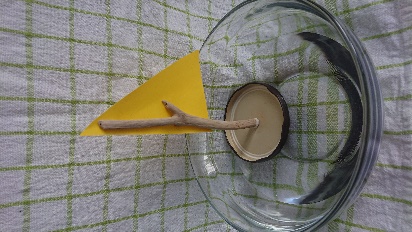 Gazetkę Przedszkolną „Ochotek” redagują nauczyciele Przedszkola Nr 66Pod kierunkiem Pani DyrektorMałgorzaty ŁączykZapraszamy do odwiedzania naszej strony internetowej    p66.przedszkola.net.PlGAZETKA PRZEDSZKOLNA „OCHOTEK” NR 3”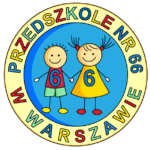 PRZEDSZKOLE NR 66UL. GRÓJECKA 9302-101 WARSZAWATEL; 822 19 48